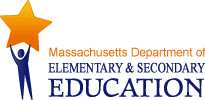 Turnaround Plan TemplateTurnaround Plan Cover SheetDistrict:School:Turnaround Plan Superintendent’s Signature: _______________________________________________________________Date of Submission to Local Stakeholder Group: _______________________________________________Date of Submission to School Committee: ____________________________________________________Date of Submission to ESE: ________________________________________________________________Year of Designation: _____________Year Eligible for Exit: _____________SECTION I: Executive Summary	SECTION II: Turnaround Practices for the School and District Turnaround Practice #1: Leadership, shared responsibility and professional collaborationBenchmarking Progress: Leadership, shared responsibility and professional collaborationTurnaround Practice #2:Intentional practices for improving instructionBenchmarking Progress:Intentional practices for improving instructionTurnaround Practice #3:Student-specific supports and instruction to all studentsBenchmarking Progress:Student-specific supports and instruction to all studentsTurnaround Practice #4:School Culture and ClimateBenchmarking Progress:School Culture and ClimateSECTION III: Financial PlanIdentify elements of the plan contingent upon SRG funding, their anticipated cost, and the actions that the school and district will take if funds are not available.  Add rows as needed.SECTION IV: Local Stakeholder Group Roster and RecommendationsAttach or list here Local Stakeholder Group’s final recommendations:SECTION V: Changes in Policy and Strategies to Consider under State LawCheck all that apply, and attach a copy of the revised collective bargaining agreement or Joint Resolution Committee decision.Curriculum and Instruction   Expand, alter, or replace curriculum: The Superintendent may expand, alter or replace the curriculum and program offerings of the school, including the implementation of research based early literacy programs, early interventions for struggling readers and the teaching of advanced placement courses or other rigorous nationally or internationally recognized courses, if the school does not already have such programs or courses   Expand use of time: The Superintendent may expand the school day or school year or both of the school   Add Kindergarten or pre-Kindergarten: The Superintendent may, for an elementary school, add prekindergarten and full day kindergarten classes, if the school does not already have such classesFinancial and Asset Management   Reallocate school budget: The Superintendent may reallocate the uses of the existing budget of the school   Reallocated district budget: The Superintendent may provide additional funds to the school from the budget of the district, if the school does not already receive funding from the district at least equal to the average per pupil funding received for students of the same classification and grade level in the district. (If the school receives funding at least equal to the average per pupil funding, with the approval of the School Committee, the Superintendent can direct additional funds to the school.)Human Resources   Attract and retain leaders and teachers: The Superintendent may provide funds, subject to appropriation and following consultation with applicable local unions, to increase the salary of any administrator, or teacher in the school, to attract or retain highly qualified administrators, or teachers or to reward administrators, or teachers who work in underperforming schools that achieve the annual goals set forth in the turnaround plan   Make staffing changes: The Superintendent may, following consultation with applicable local unions, require the principal and all administrators, teachers and staff to reapply for their positions in the school, with full discretion vested in the superintendent regarding his consideration of and decisions on rehiring based on the reapplications   Implement new systems: The Superintendent may establish steps to assure a continuum of high expertise teachers by aligning the following processes with a common core of professional knowledge and skill: hiring, induction, teacher evaluation, professional development, teacher advancement, school culture and organizational structure   Leadership development: The Superintendent may establish a plan for professional development for administrators at the school, with an emphasis on strategies that develop leadership skills and use the principles of distributive leadershipProfessional Development and Collaboration   Embedded professional development: The Superintendent may include a provision of job embedded professional development for teachers at the school, with an emphasis on strategies that involve teacher input and feedback   Expanded teacher planning time: The Superintendent may provide for increased opportunities for teacher planning time and collaboration focused on improving student instructionLeadership and Governance   Change Collective Bargaining and Policies: The Superintendent may limit, suspend or change 1 or more provisions of any contract or collective bargaining agreement, as the contract or agreement applies to the school; provided, that the superintendent shall not reduce the compensation of an administrator, teacher or staff member unless the hours of the person are proportionately reduced   Change District Policies: The Superintendent may limit, suspend or change 1 or more school district policies or practices, as such policies or practices relate to the schoolAdditional Strategies   Study best practices: The Superintendent may develop a strategy to search for and study best practices in areas of demonstrated deficiency in the school   Address mobility and transiency: The Superintendent may establish strategies to address mobility and transiency among the student population of the school   Additional strategies: The Superintendent may include additional components based on the reasons why the school was designated as underperforming and the recommendations of the local stakeholder groupSECTION VI: School Redesign Grant (SRG) 		If a school is newly declared Level 4 and, with its district, plans to apply for a School Redesign Grant, please indicate which federal turnaround model is likely be utilized.  While confirmation of this will come later, checking a box below will indicate the model the school and district plan to use as of the date of submission of this Turnaround Plan.TurnaroundTransformationRestart ClosurePotential new SIG models (See Turnaround Plan Guidance document for this section.)Whole-school reformState-DeterminedEarly learning Narrative: Data Analysis and Challenges, Strategies and Rationale, District Monitoring and SupportMeasurable Annual Goals (MAGs) for Student Achievement(set by ESE)We will meet our student achievement accountability targets as set by ESE.   Interim Benchmarks for Teachers/PractitionersInterim Benchmarks for StudentsNarrative: Data Analysis and Challenges, Strategies and Rationale, District Monitoring and SupportMeasurable Annual Goals (MAGs) for Student Achievement(set by ESE)We will meet our student achievement accountability targets as set by ESE.   Other MAGs3 required by statute:Student acquisition of twenty-first century skillsDevelopment of college readinessDevelopmentally appropriate child assessments from pre-kindergarten through third grade, if applicableInterim Benchmarks for Teachers/PractitionersInterim Benchmarks for StudentsNarrative: Data Analysis and Challenges, Strategies and Rationale, District Monitoring and SupportMAGs for Student Achievement(set by ESE)We will meet our student achievement accountability targets as set by ESE.   Interim Benchmarks for Teachers/PractitionersInterim Benchmarks for StudentsNarrative: Data Analysis and Challenges, Strategies and Rationale, District Monitoring and SupportMAGs for Student Achievement(set by ESE)We will meet our student achievement accountability targets as set by ESE.   Other MAGs7 required by statute:Parent and family engagementBuilding a culture of academic success among studentsBuilding a culture of student support and success among school faculty and staffStudent attendance, dismissal rates, and exclusion rates (a measure is needed for each of these three items)Student safety and disciplineStudent promotion and dropout ratesGraduation rates (high schools only)Interim Benchmarks for Teachers/PractitionersInterim Benchmarks for  StudentsStrategy/ExpenditureAnticipated CostWhat will you doif SRG funding is not available?$$$$$Affiliation (per state law)Local Stakeholder Group Member NameESE designee1.School committee chair/designee2.Union president/designee3.Administrator from the school (Superintendent choice)4.Teacher from the school (faculty choice)5.Parent from the school (parent association)6.Social service representative (Superintendent choice)7.As appropriate, workforce development agencies (Superintendent choice)8.EEC rep or DHE rep (EEC commissioner or secretary choice)9.Community member (chief executive of town choice)10.Other:11.Other:12.Other:13.